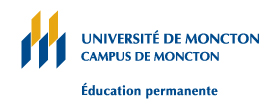 Explore French Immersion Summer Program 2016Payments accepted at the Customer Services on July 3, 2016 (Registration day)Explore 2016 - Extra Pay-For Optional ActivitiesDuring the Explore French Immersion Summer Program, we have prepared a great selection of activities to choose from as part of our programed activities. Most are available free of charge. However, we also organize trips to tourist attractions in the Moncton area and a day trip to Prince-Edward Island in order to enhance your stay! Don’t miss this opportunity to participate in these fun filled adventures! We invite you to register for those extra pay-for activities. However, please note that two activities will be offered during those times, therefore, there will be another activity for you to take part in if you decide not to take part in the extra optional activity.  The full activity program for the first week will be announced on Sunday July 3, 2016 at the welcome meeting that will take place at 7 pm.Please consult the following list and check out the links to the attraction’s Web site in order to help you decide. If you have any questions, please ask us when you arrive on registration day, you will also be able to register at that time.  Payments: Payments are accepted at Customer Services also located on campus at the Léopold-Tailllon building in the office next to the registration room (136). _________________________________*Please note: You will confirm your participation when you pay. We reserve the right to cancel an activity, or some registrations based on the number of participants.If the weather is not suitable for an activity and we are forced to cancel, registered participants will be reimbursed. Refunds will not be possible except under certain conditions (to be evaluated by the principal coordinator or the assistant coordinator, ex: medical emergency, or sickness).Participants will be able to register until 48 hours before the activity takes place. We will be happy to answer all questions related to the programmed activities. We have provided links to the attractions’ Web site below.  Thank you!Or, you can register here: www.umoncton.ca/learnfrench/pay-foractivities.ActivityDatePriceWeb site(s)Day trip to Hopewell RocksJuly 9, 2016 $25www.thehopewellrocks.ca/?lang=frTreegoJuly 20, 2016$35www.treegomoncton.com/htmlsite/index.htmlDay trip to Prince-Edward-IslandJuly 23, 2016$60http://avonlea.ca/Lobster Tales Dinner/Boat tour in ShediacJuly 13, 2016$60www.lobstertales.ca/Choice of lobster or chicken for dinnerMagic Mountain Water ParkAugust 2, 2016$25www.magicmountain.ca/fr/Magnetic Hill Winery (you must be 19 yrs. of age)July 22, 2015 PM$40www.magnetichillwinery.com/